МИНИСТЕРСТВО  ОБРАЗОВАНИЯИ МОЛОДЁЖНОЙ ПОЛИТИКИ СВЕРДЛОВСКОЙ ОБЛАСТИАчитский филиал ГАПОУ СО «Красноуфимский аграрный колледж»РАБОЧАЯ ПРОГРАММА УЧЕБНОЙ ДИСЦИПЛИНЫОБОРУДОВАНИЕПрофессия: 19601  Швея 1курс, группа 12-ШФорма обучения: очная2022 годРабочая программа учебной дисциплины «Оборудование» разработана на основе: -профессионального стандарта «Специалист по ремонту и индивидуальному пошиву швейных, трикотажных, меховых, кожаных изделий, головных уборов, изделий текстильной галантереи» № 698, утвержденный приказом министерства труда и социальной защиты РФ от 21.12.2015№1051н.-адаптированной образовательной программы профессионального обучения для обучающихся с ограниченными возможностями здоровья по профессии «19601 Швея».Разработчик: Ширяева Нелли Тавкельевна, мастер производственного обучения первой квалификационной категории Ачитского филиала ГАПОУ СО «Красноуфимский аграрный колледж»СОДЕРЖАНИЕ1. паспорт  ПРОГРАММЫ УЧЕБНОЙ ДИСЦИПЛИНЫ      Оборудование	1.1. Область применения программыПрограмма учебной дисциплины является частью основной профессиональной образовательной программы в соответствии с ФГОС по профессии 19601 Швея1.2. Место дисциплины в структуре основной профессиональной образовательной программы: общепрофессиональный цикл1.3. Цели и задачи дисциплины – требования к результатам освоения дисциплины:Целью изучения дисциплины является приобретение обучающимися знаний о современном оборудовании, используемом на предприятиях по пошиву одежды и вчастных швейных мастерских, в ходе освоения  учебной дисциплины обучающийсядолженуметь:- обрабатывать детали, узлы, изделия из текстильных материалов;- соблюдать последовательность технологической обработки узлов и деталейизделий;- различать виды швейного оборудования;- различать основные детали и механизмы швейных машин;- различать оборудование для влажно- тепловой обработки (ВТО), подготовительногои раскройного цехов.знать:- ассортимент швейных изделий;- технологические параметры обработки швейных изделий и их деталей из различныхматериалов;- классификацию швейных машин;- технику безопасности при работе на швейных машинах;- общие устройства швейных машин ;- основные детали и механизмы швейного оборудования;-правила регулировки и смазки швейных машин;-оборудование для влажно- тепловой обработки;-оборудование подготовительного и раскройного цехов.2. СТРУКТУРА И ПРИМЕРНОЕ СОДЕРЖАНИЕ УЧЕБНОЙ ДИСЦИПЛИНЫ2.1. Объем учебной дисциплины и виды учебной работы2.2 Тематический план и содержание учебной дисциплины ОборудованиеДля характеристики уровня освоения учебного материала используются следующие обозначения:1. – ознакомительный (узнавание ранее изученных объектов, свойств); 2. – репродуктивный (выполнение деятельности по образцу, инструкции или под руководством)3. условия  реализации  программы  дисциплиныОборудование3.1. Требования к минимальному материально-техническому обеспечениюДля реализации программы дисциплины имеется учебный кабинет.Оборудование учебного кабинета:1. Посадочные места по количеству обучающихся;2. Рабочее место преподавателя;3. Наглядные пособия (учебники, карточки, раздаточный материал)4. Стенды5. Плакатыстолы для ручных работ.Оборудование:-промышленные машины: 1022 класса, 131 класса,  краеобметочная машина,- гладильное оборудование-инструменты и приспособления.Технические средства обучения:- Компьютер,3.2. Информационное обеспечение обученияОсновные источники:1. А.С. Ермаков «Оборудование швейных предприятий»М. « ПрофОбрИздат» 2021г.Червяков Ф.Н. «Швейные машины» М. «Машиностроение» 2019г.Исаев В.В. «Оборудование швейных предприятий» М. «Легпромбытиздат» 2013г.         2.Э.К.Амирова, А.Т.Труханова, О.В. Сакулин. Технология швейных изделий, учебник для УСПО, ИЦ «Академия», 2019,512стр.3.Л.Ю.Махоткина,Л.Л.Никитина,О.Е.Гаврилова.Конструирование изделий легкой промышленности, учебник для УСПО - Москва: ИНФРА-М, 2020,324с.4.Л.В.Кочесова, Е.В. Коваленко. Конструирование швейных изделий. Проектирование современных швейных изделий на индивидуальную фигуру, уч. пособие – М.: Форум: ИНФРА-М, 2020.-391с.Амирова Э.К., Технология швейного производства, уч. пособие для УСПО, ИЦ «Академия», 2021, 480 стр.Интернет-ресурсы:1. http://hm-online.ru/naturalnye-tkani-zhivotnogo-proisxozhdeniya-vidy-i-xarakteristiki/2. http://пятаяшкола.рф/uchenikam/test-1-devochki.html3. http://ppt4web.ru/tekhnologija/naturalnye-volokna-rastitelnogo-proiskhozhdenija-khlopok-ilen.html4. http://www.narodko.ru/article/cloth/tka/himi4eckie_volokna.htm5. http://historic.ru/books/item/f00/s00/z0000170/st014.shtml6. http://shei-sama.ru/publ/materialy/razdel_3/2_stroenie_tkanej/66-1-0-8047. http://xreferat.ru/53/1639-1-tovarovedenie-tekstil-nyh-tovarov.html8. http://fammeo.ru/articles.php?article_id=11229. http://womanwiki.ru/w/Хлопчатобумажная_ткань10. http://www.liveinternet.ru/users/3344739/post352717238/11. http://tkaninfo.ru/tkani/sherst.html12. http://www.ktovdome.ru/57/371/106/11160.html13. http://uroktruda.ru/materpol/klass-7-uroki-1-2.html14. http://www.narodko.ru/article/cloth/tka/netkanye_materialy.htm15. http://tinref.ru/000uchebniki/04400proizvodstvo/009_spr_promishlen_proizv_odejdi/020.htm16. http://www.shyu.ru/prokladochnye-materialy.html4.Контроль и оценка Результатов освоения ДисциплиныФормы и методы оценки сформировнности профессиональных компетенцийФормы и методы оценки общих профессиональных компетенцийМИНИСТЕРСТВО  ОБРАЗОВАНИЯ И МОЛОДЁЖНОЙ ПОЛИТИКИ СВЕРДЛОВСКОЙ ОБЛАСТИАчитский филиал ГАПОУ СО «Красноуфимский аграрный колледж»КОНТРОЛЬНО-ОЦЕНОЧНЫЕ СРЕДСТВАПО УЧЕБНОЙ ДИСЦИПЛИНЕОборудованиепрофессия: ШВЕЯ1курс, группа 12-Ш2022 г.СОДЕРЖАНИЕ1. ПАСПОРТ КОМПЛЕКТА КОНТРОЛЬНО-ОЦЕНОЧНЫХ СРЕДСТВ1.1 КОНТРОЛЬ И ОЦЕНКА РЕЗУЛЬТАТОВ ОСВОЕНИЯ ДИСЦИПЛИНЫВ процессе освоения учебной дисциплины изучаются темы : швейные машины челночного стежка;швейные машины цепного стежка ; оборудование для влажно-тепловойобработки изделий.Предметом оценки освоения учебной дисциплины «Оборудование» являются умения и знания. Контроль и оценка этих дидактических единиц осуществляются с ис-пользованием следующих форм и методов:Таблица 1. Формы и методы контроля и оценки дидактических единиц.Таблица 2. Формы и методы оценки сформированности профессиональных компетенцийТаблица 3. Формы и методы оценки сформированности общих компетенцийОценка освоения УД предусматривает использование пятибалльной системы оценки.1.2. ФОРМЫ ПРОМЕЖУТОЧНОЙ АТТЕСТАЦИИТаблица 4.  Запланированные формы промежуточной аттестации1.3 ОПИСАНИЕ ПРОЦЕДУРЫ ПРОМЕЖУТОЧНОЙ АТТЕСТАЦИИОбучающемуся предлагается сдать зачёт в виде теста.Количество вопросов: 25 вопросовВремя выполнения: 40 мин.Условия выполнения заданий: - помещение: учебная аудитория- оборудование: ручка, карандаш2.Комплект «Промежуточная аттестация»2.1. Тестовая работа по УД «Оборудование» Рабочим органам швейной машины относят:А) челночное устройствоБ) механизм иглыВ) верны оба вариантаЭлектроприводы в швейной машине служат:А) для включения и останова главного валаБ) для регулирования частоты вращения главного валаВ) верны оба вариантаСмазывание узлов и механизмов швейной машины необходимо:А) для лучшего хода швейной машиныБ) для уменьшения износа трущихся деталейВ) верны оба вариантаК достоинствам челночной строчки относят:А) устойчивость к распусканиюБ) отсутствие толщины шваВ) верны оба вариантаМеханизм иглы предназначен:А) для преобразования вращательного движения в поступательноеБ) для передачи вращательного движенияВ) для передачи поступательного движенияВ швейных машинах челночного стежка общего назначения применяется механизм перемещения материала:А) рамочного типаБ) реечного типаВ) дисковыйВ швейных машинах специального назначения:А) внесены изменения в функциональность машиныБ) установлены дополнительные устройстваВ) верны оба вариантаВ машинах зигзагообразной строчки игла движется:А) только поперек строчкиБ) только вдоль строчкиВ) вдоль и поперек строчкиСтрочка однониточного цепного стежка представляет собой:А) сверху цепочку, снизу пунктирБ) сверху пунктир, снизу цепочкуВ) сверху и снизу цепочкуШвейные машины-полуавтоматы выполняют:А) всю технологическую операциюБ) весь технологический процессВ) верны оба вариантаШвейные машины-полуавтоматы предназначены для:А) пришивания пуговицБ) обметывания петельВ) верны оба вариантаРаскройные машины бывают:А) передвижнымиБ) стационарнымиВ) верны оба вариантаПодъемно-транспортные устройства подготовительно-раскройного производства бывают:А) стационарнымиБ) передвижнымиВ) верны оба вариантаК механизмам швейной машины относят:А) механизм нитепритягивателяБ) механизм иглыВ) верны оба вариантаНедостатками челночной строчки являются:А) низкая растяжимость строчкиБ) сложность распусканияВ) верны оба вариантаВ швейных машинах для обработки кожи и меха применяется механизм перемещения материала:А) рамочного типаБ) реечного типаВ) дисковыйВ процессе образования однониточного цепного стежка участвуют:А) петлитель и нитеподатчикБ) челнок и нитепритягивательВ) верны оба вариантаРасход ниток на двухниточную цепную строчку:А) больше, чем на челночнуюБ) такой же, как на челночнуюВ) меньше, чем на челночнуюМеханизм перемещения материала в швейных машинах состоит:А) лапки, рейки и игольной пластиныБ) лапки и рейкиВ) верны оба вариантаКачественное двухниточное челночное переплетение образуется:А) между обрабатываемыми материаламиБ) под обрабатываемыми материаламиВ) над обрабатываемыми материаламиЧелночная строчка образуется путем взаимодействия:А) механизма иглы, челнока и нитепритягивателяБ) механизма иглы и челнокаВ) механизма иглы и перемещения материалаШвейные машины с прокладыванием параллельных строчек относят:А) к специализированнымБ) к специальнымВ) верны оба вариантаШвейные машины с отклоняющейся иглой предназначены для:А) устранения посадкиБ) устранения растяженияВ) верны оба вариантаСтрочка однониточного цепного стежка:А) менее эластичная, чем челночнаяБ) одинаково эластичная с челночнойВ) более эластичная, чем челночнаяДвухниточная цепная строчка может применяться:А) для стачивания деталейБ) для обметывания срезов деталейВ) верны оба варианта2.2. Количественные критерии оценивания25- 23 правильных ответов – оценка «5»22-19 правильных ответов – оценка «4» 18-13 правильных ответов – оценка «3»	 менее 13 правильных ответов – оценка «2»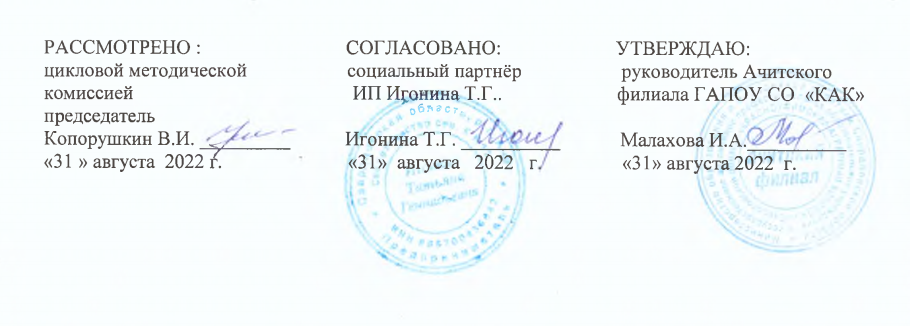 стр.ПАСПОРТ ПРОГРАММЫ УЧЕБНОЙ ДИСЦИПЛИНЫ4СТРУКТУРА и ПРИМЕРНОЕ содержание УЧЕБНОЙ ДИСЦИПЛИНЫ5условия реализации программы учебной дисциплины8Контроль и оценка результатов Освоения учебной дисциплины10КодНаименование результата обученияПК 1.1Выполнять операции вручную или на машинах автоматическом или полуавтоматическом оборудовании по пошиву деталей узлов изделий из текстильных материаловПК 1.2Контролировать соответствие цвета деталей, изделий, ниток, прикладных материаловПК 1.3 Контролировать качество кроя и качество выполненных операций.ПК 1.4Устранять мелкие неполадки в работе оборудования.ПК 1.5Соблюдать правила безопасного труда.ОК 1Понимать сущность и социальную значимость своей будущей профессии проявлять к ней устойчивый интерес.ОК 2Организовывать собственную деятельность исходя из цели и способов ее достижения, определенных руководителем.ОК 3Анализировать рабочую ситуацию, осуществлять текущий и итоговый контроль, оценку собственной деятельности, нести ответственность за результаты своей работы.ОК 4Осуществлять поиск информации необходимой для эффективного выполнения профессиональных задач.ОК 5Использовать информационно-коммуникационные технологии в профессиональной деятельности.Личностные результаты реализации программы воспитания (дескрипторы)Код личностных результатов 
реализации 
программы 
воспитанияКод личностных результатов 
реализации 
программы 
воспитанияОсознающий себя гражданиномЛР 1ЛР 1Проявляющий гражданскую позицию, демонстрирующий приверженность принципам честности, порядочности, открытости и участвующий в студенческом и территориальном самоуправлении, в том числе на условиях добровольчества, продуктивно взаимодействующий и участвующий в деятельности общественных организацийЛР 2ЛР 2Соблюдающий нормы правопорядка, следующий идеалам гражданского общества, обеспечения безопасности, прав и свобод граждан России. Лояльный к установкам и проявлениям представителей субкультур, отличающий их от групп с деструктивным и девиантным поведением. Демонстрирующий неприятие и предупреждающий социально опасное поведение окружающихЛР 3ЛР 3Проявляющий и демонстрирующий уважение к людям труда, осознающий ценность собственного труда. ЛР 4ЛР 4Демонстрирующий приверженность к родной культуре, исторической памяти на основе любви к Родине, родному народу, малой родине, принятию традиционных ценностей многонационального народа РоссииЛР 5ЛР 5Проявляющий уважение к людям старшего поколения и готовность к участию в социальной поддержке и волонтерских движенияхЛР 6ЛР 6Осознающий приоритетную ценность личности человекаЛР 7ЛР 7Проявляющий и демонстрирующий уважение к представителям различных этнокультурных, социальных, конфессиональных и иных группЛР 8ЛР 8Соблюдающий правила здорового и безопасного образа жизни, спорта; предупреждающий либо преодолевающий зависимости от алкоголя, табака, психоактивных веществ, азартных игр и т.д. ЛР 9ЛР 9Заботящийся о защите окружающей среды, собственной и чужой безопасности, в том числе цифровойЛР 10ЛР 10Проявляющий уважение к эстетическим ценностям, обладающий основами эстетической культурыЛР 11ЛР 11Принимающий семейные ценности, готовый к созданию семьи и воспитанию детей; демонстрирующий неприятие насилия в семье, ухода от родительской ответственности, отказа от отношений со своими детьми и их финансового содержанияЛР 12ЛР 12Личностные результаты реализации программы воспитания, определенные отраслевыми требованиями к деловым качествам личности Личностные результаты реализации программы воспитания, определенные отраслевыми требованиями к деловым качествам личности Личностные результаты реализации программы воспитания, определенные отраслевыми требованиями к деловым качествам личности Проявляющий готовность и способность вести диалог с другими людьми, достигать в нем взаимопонимания, находить общие цели и сотрудничать для их достижения в профессиональной деятельностиПроявляющий готовность и способность вести диалог с другими людьми, достигать в нем взаимопонимания, находить общие цели и сотрудничать для их достижения в профессиональной деятельностиЛР 13Применяющий основы экологической культуры в жизненных ситуациях и профессиональной деятельностиПрименяющий основы экологической культуры в жизненных ситуациях и профессиональной деятельностиЛР 14Проявляющий ценностное отношение к культуре и искусству, к культуре речи и культуре поведения, к красоте и гармонииПроявляющий ценностное отношение к культуре и искусству, к культуре речи и культуре поведения, к красоте и гармонииЛР 15Вид учебной работыОбъем часовОбязательная аудиторная учебная нагрузка (всего) 32в том числе:     практические занятия20№ урокаНаименование разделов и темСодержание учебного материала, практические работы, самостоятельная работа обучающихсяОбъем часовКоды компетенций и личностных результатов, формированию которых способствует элемент программыРаздел 1. Швейное оборудованиеРаздел 1. Швейное оборудованиеРаздел 1. Швейное оборудованиеРаздел 1. Швейное оборудованиеРаздел 1. Швейное оборудование1.Оборудование для изготовления изделийКлассификация швейного оборудования. Назначение швейных машин и оборудования. Техника безопасности при работе в швейном цеху.2ПК 1.5,ОК 1,ОК 4,ЛР 4, ЛР 14, ЛР 152.Общие сведения об устройстве швейной машиныОбщее устройство швейной машины. Рабочие органы и основные механизмы швейного оборудования. Организация рабочего места на швейном предприятии. 2ПК 1.5,ОК 1,ОК 4,ЛР 4, ЛР 14, ЛР 153.Швейные машины челночного стежкаХарактеристика и конструктивные особенности швейной машины челночного стежка. Основные механизмы машины челночного стежка и принцип их работы. Процесс образования челночного стежка. Регулировка механизмов иустранение неполадок2ПК 1.5,ОК 1,ОК 4,ЛР 4, ЛР 14, ЛР 154.Швейные машины цепного стежкаОбщее устройство машин цепного стежка. Швейные машины многониточного цепного стежка.2ПК 1.5,ОК 1,ОК 4,ЛР 4, ЛР 14, ЛР 155.Оборудование для влажно-тепловойобработки изделийКлассификация оборудования ВТО. Область применения оборудования. Особенности и принципы работы утюгов и гладильных столов.2ПК 1.5,ОК 1,ОК 4,ЛР 4, ЛР 14, ЛР 156.ПР  1 Изучение основных механизмов швейной машиныПрактическая работа2ПК 1.2, ОК2,ОК 5,ЛР 11,ЛР 137.ПР 2 Определение назначения и области применения швейного оборудованияПрактическая работа2ПК 1.2, ОК2,ОК 5,ЛР 11,ЛР 138.ПР 3 Требования техники безопасности при работе на швейной машине Практическая работа2ПК 1.2, ОК2,ОК 5,ЛР 11,ЛР 139.ПР 4 Устройство узла лапки и правила установки иглыПрактическая работа2ПК 1.2, ОК2,ОК 5,ЛР 11,ЛР 1310.ПР 5 Заправка верхней и нижней нитейПрактическая работа2ПК 1.2, ОК2,ОК 5,ЛР 11,ЛР 13     11.ПР 6  Способы регулировки стежка.Практическая работа2ПК 1.2, ОК2,ОК 5,ЛР 11,ЛР 1312.ПР 7 Заправка нитей на машинах разных типовПрактическая работа2ПК 1.2, ОК2,ОК 5,ЛР 11,ЛР 1313.ПР 8 Мелкие неполадки в машинах цепного стежкаПрактическая работа2ПК 1.2, ОК2,ОК 5,ЛР 11,ЛР 1314.ПР 9 Влажно тепловая обработкаПрактическая работа2ПК 1.2, ОК2,ОК 5,ЛР 11,ЛР 1315.ПР 10 Раскрой ткани специальным оборудованиемПрактическая работа2ПК 1.2, ОК2,ОК 5,ЛР 11,ЛР 1316.Итоговое занятиеДифференцированный зачет2ПК 1.5,ОК 1,ОК 4,ЛР 4, ЛР 14, ЛР 15ВСЕГО ЧАСОВ32АУДИТОРНЫХ32ИЗ НИХ ПРАКТИЧЕСКИЕ ЗАНЯТИЯ20Результаты обучения(освоенные умения, усвоенные знания)Формы и методы контроля и оценки результатов обученияуметь: -обрабатывать детали, узлы, изделия изтекстильных материалов;-соблюдать последовательностьтехнологической обработки узлов и деталей изделий;-различать виды швейного оборудования;-различать основные детали и механизмышвейных машин;- различать оборудование для влажно-тепловой обработки (ВТО), подготовительного и раскройного цехов.знать:- ассортимент швейных изделий;- технологические параметры обработкишвейных изделий и их деталей из различныхматериалов;- классификацию швейных машин;- технику безопасности при работе на швейныхмашинах;- общие устройства швейных машин ;- основные детали и механизмы швейногооборудования;-правила регулировки и смазки швейных машин;-оборудование для влажно-тепловойобработки;-оборудование подготовительного ираскройного цехов.Наблюдение за деятельностью обучающегосяНа учебном занятии.Текущий контроль в форме:-тестовых заданий - выполнения практических работ.Результаты                (освоенные профессиональные компетенции)Основные показатели оценки результатаФормы и методы контроля и  оценкиПК 1.1  Выполнение работ по обработке текстильных изделий из различных материалов.Подбирает необходимое оборудование для обработки узлов изделия.-наблюдение и оценка деятельности обучающегося на практических занятиях.-тестовые рабоы.ПК 1.2    Выполнение работ по обслуживанию швейного оборудования, автоматизированного раскройного комплекса,  гладильного  оборудования-Выявлять причины несложных неисправностей швейного оборудования-соблюдает технику безопасности при использовании и техническом обслуживании швейного оборудования- обоснованно выбирает оборудование по назначению для обработки швейных изделий -демонстрирует навыкиналадки швейного оборудования и  способы устранения мелких неполадок обслуживаемых машин-защита практических работ-зачеты по темам ПК 1.6.Определять ассортимент швейных изделий и технологические параметры обработки их деталей; виды и качество обрабатываемых материалов-Распознавать ассортимент швейных изделий-Определять  технологические параметры обработки  деталей; виды и качество обрабатываемых материалов- зачеты по темам Результаты(освоенные общие компетенции)Основные показатели оценки результатаФормы и методы контроля и оценкиОК 1. Понимать сущность и социальную значимость своей будущей профессии, проявлять к нейустойчивый интерес.-  Наличие положительных отзывов от мастера производственного обучениядемонстрация интереса к будущей профессии- активность, инициативность в процессе освоения профессиональной деятельности;-Наблюдение и оценка при выполнении практических заданий.ОК 2.Организавывать  собственную деятельность исходя из цели и способов ее достижения, определенным руководителем.Выбирать типовые методы и способы выполнения профессиональных задач, оценивать их эффективность и качествоОбоснование выбора и применения методов и способов решения профессиональных задач в области разработки технологических процессов- демонстрация правильной последовательности выполнения действий во время выполнения  лабораторных. практических работ, заданий во время учебной, производственной практики;   - Соответствие нормативам ипоследовательности выполнения тех или иных видов работ .ОК 3.Анализировать рабочую ситуацию, осуществлять текущий и итоговый  контроль., оценку и  коррекцию собственной деятельности, нести ответственность за результаты своей работы - Демонстрация способности принимать решения в стандартных и не стандартных ситуациях и нести за них ответственность.- Наблюдение и оценка  деятельности обучающихся при выполнении  практических работ.ОК 4.Осуществлять поиск информации, необходимой для эффективного выполнения профессиональных задач.- эффективный поиск необходимой информации;- использование различных информативных источников.Выполнение творческих заданий , использование материала различных сайтов, интерактивных заданий.ОК 5.Использовать информационно коммуникативные технологии в профессиональной деятельности.- демонстрация навыков использовали» информационно - коммуникативных технологий в профессиональной деятельности.- работа с различными прикладными программами.Выполнение творческих заданий , использование материала различных сайтов, интерактивных заданий.       1 Паспорт комплекта контрольно - оценочных средств       1 Паспорт комплекта контрольно - оценочных средств151.1. Контроль и оценка результатов освоения дисциплины15 1.2. Формы промежуточной аттестации171.3. Описание процедуры промежуточной аттестации 17        2. Комплект «Промежуточная аттестация»        2. Комплект «Промежуточная аттестация»172.1. Тестовые задания2.2. Критерии оценивания1720Результаты обучения(освоенные умения, усвоенные знания)Формы и методы контроля и оценки результатов обученияуметь: -обрабатывать детали, узлы, изделия изтекстильных материалов;-соблюдать последовательностьтехнологической обработки узлов и деталей изделий;-различать виды швейного оборудования;-различать основные детали и механизмышвейных машин;- различать оборудование для влажно-тепловой обработки (ВТО), подготовительного и раскройного цехов.знать:- ассортимент швейных изделий;- технологические параметры обработкишвейных изделий и их деталей из различныхматериалов;- классификацию швейных машин;- технику безопасности при работе на швейныхмашинах;- общие устройства швейных машин ;- основные детали и механизмы швейногооборудования;-правила регулировки и смазки швейных машин;-оборудование для влажно-тепловойобработки;-оборудование подготовительного ираскройного цехов.Наблюдение за деятельностью обучающегосяНа учебном занятии.Текущий контроль в форме:-тестовых заданий - выполнения практических работ:-Изучение основных механизмов швейной машины-Определение назначения и области применения швейного оборудования-Требования техники безопасности при работе на швейной машине -Устройство узла лапки и правила установки иглы- Заправка верхней и нижней нитей-Наладка механизмов швейной машины. Способы регулировки стежка.-Способы заправки нитей на машинах разных типов-Мелкие неполадки в машинах цепного стежка-Влажнотепловая обработка- Раскрой ткани специальным оборудованиемРезультаты                (освоенные профессиональные компетенции)Основные показатели оценки результатаФормы и методы контроля и  оценкиПК 1.1  Выполнение работ по обработке текстильных изделий из различных материалов.Подбирает необходимое оборудование для обработки узлов изделия.-наблюдение и оценка деятельности обучающегося на практических занятиях.-тестовые рабоы.ПК 1.2    Выполнение работ по обслуживанию швейного оборудования, автоматизированного раскройного комплекса,  гладильного  оборудования-Выявлять причины несложных неисправностей швейного оборудования-соблюдает технику безопасности при использовании и техническом обслуживании швейного оборудования- обоснованно выбирает оборудование по назначению для обработки швейных изделий -демонстрирует навыкиналадки швейного оборудования и  способы устранения мелких неполадок обслуживаемых машин-защита практических работ-зачеты по темам ПК 1.6.Определять ассортимент швейных изделий и технологические параметры обработки их деталей; виды и качество обрабатываемых материалов-Распознавать ассортимент швейных изделий-Определять  технологические параметры обработки  деталей; виды и качество обрабатываемых материалов- зачеты по темам Результаты(освоенные общие компетенции)Основные показатели оценки результатаФормы и методы контроля и оценкиОК 1. Понимать сущность и социальную значимость своей будущей профессии, проявлять к нейустойчивый интерес.-  Наличие положительных отзывов от мастера производственного обучениядемонстрация интереса к будущей профессии- активность, инициативность в процессе освоения профессиональной деятельности;-Наблюдение и оценка при выполнении практических заданий.ОК 2.Организавывать  собственную деятельность исходя из цели и способов ее достижения, определенным руководителем.Выбирать типовые методы и способы выполнения профессиональных задач, оценивать их эффективность и качествоОбоснование выбора и применения методов и способов решения профессиональных задач в области разработки технологических процессов- демонстрация правильной последовательности выполнения действий во время выполнения  лабораторных. практических работ, заданий во время учебной, производственной практики;   - Соответствие нормативам ипоследовательности выполнения тех или иных видов работ .ОК 3.Анализировать рабочую ситуацию, осуществлять текущий и итоговый  контроль., оценку и  коррекцию собственной деятельности, нести ответственность за результаты своей работы - Демонстрация способности принимать решения в стандартных и не стандартных ситуациях и нести за них ответственность.- Наблюдение и оценка  деятельности обучающихся при выполнении  практических работ.ОК 4.Осуществлять поиск информации, необходимой для эффективного выполнения профессиональных задач.- эффективный поиск необходимой информации;- использование различных информативных источников.Выполнение творческих заданий , использование материала различных сайтов, интерактивных заданий.ОК 5.Использовать информационно коммуникативные технологии в профессиональной деятельности.- демонстрация навыков использовали» информационно - коммуникативных технологий в профессиональной деятельности.- работа с различными прикладными программами.Выполнение творческих заданий , использование материала различных сайтов, интерактивных заданий.№ семестраФормы промежуточной аттестацииФорма проведения1Дифференцированный зачёттестирование